Formulaire de demande 
d’aide financière – organisme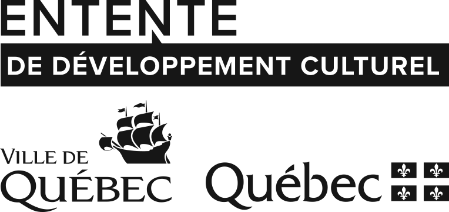  
Programme d’œuvres murales 
et de videoprojections architecturales  	J’ai pris connaissance des critères d’admissibilité et des règles applicables au programme d’aide financière. J’accepte les conditions du programme et je conviens de respecter la décision du comité. Je certifie que les renseignements fournis à l’appui de la présente demande d’aide sont exacts et complets.Le fait d’envoyer ce formulaire par courrier électronique constitue ma signature.1. Renseignements sur l’organismeNom légal de l’organisme
     Nom légal de l’organisme
     Nom légal de l’organisme
     Nom légal de l’organisme
     Nom légal de l’organisme
     Nom légal de l’organisme
     Discipline ou secteur d’activités
     Discipline ou secteur d’activités
     Discipline ou secteur d’activités
     Discipline ou secteur d’activités
     Discipline ou secteur d’activités
     Discipline ou secteur d’activités
     Adresse du siège social (numéro, rue)
     Adresse du siège social (numéro, rue)
     Ville
     Ville
     Province
     Code postal
       Site Internet de l’organisme
     Site Internet de l’organisme
     Courriel de l’organisme
     Courriel de l’organisme
     Courriel de l’organisme
     Téléphone
       -    Nom de famille du responsable de la demande
     Nom de famille du responsable de la demande
     Nom de famille du responsable de la demande
     Prénom
          Prénom
          Téléphone
       -    Titre du responsable
     Titre du responsable
     Titre du responsable
     Courriel du responsable
     Courriel du responsable
     Courriel du responsable
     2. Description du projetTitre du projet
     Titre du projet
     Titre du projet
     Date prévue de diffusion ou de réalisation
     Date prévue de diffusion ou de réalisation
     Date prévue de diffusion ou de réalisation
     Résumé du projet 
     Résumé du projet 
     Résumé du projet 
     Coût total du projet
      $Coût total du projet
      $Montant de l’aide financière demandée
      $3. Type d’œuvreCochez un seul choix Cochez un seul choix     Œuvre de quartier    Œuvre issue d'un projet de médiation et d'éducation des publics	    Œuvre éphémère    Œuvre de quartier    Œuvre issue d'un projet de médiation et d'éducation des publics	    Œuvre éphémère4. Documents à joindre à la demande4. Documents à joindre à la demandeCochez Brève présentation de l’organisme, de sa mission et de ses principales réalisationsBrève présentation de l’organisme, de sa mission et de ses principales réalisationsDescription détaillée du projetDescription détaillée du projetFormulaire de budgetFormulaire de budgetSelon l’action ciblée : soumissions, CV, plan de travail, échéanciers, lettres d’intentionSelon l’action ciblée : soumissions, CV, plan de travail, échéanciers, lettres d’intentionLettres d’appui ou d’engagement du propriétaireLettres d’appui ou d’engagement du propriétaireFormulaire de demande de permis de construction transmis en parallèle à cette demande (non requis pour les vidéoprojections)Formulaire de demande de permis de construction transmis en parallèle à cette demande (non requis pour les vidéoprojections)Illustration de l’intégration de l’œuvre dans l’espace d’implantation (non requis pour les projets de médiation culturelle)Illustration de l’intégration de l’œuvre dans l’espace d’implantation (non requis pour les projets de médiation culturelle)États financiers de la dernière année (s’ils n’ont pas déjà été transmis)États financiers de la dernière année (s’ils n’ont pas déjà été transmis)Lettres patentes (pour un nouvel organisme demandeur ou s’il y a eu modification du statut)Lettres patentes (pour un nouvel organisme demandeur ou s’il y a eu modification du statut)Liste des membres du conseil d’administrationListe des membres du conseil d’administrationFormulaire d’attestation de parrainage (s’il y a lieu)Formulaire d’attestation de parrainage (s’il y a lieu)5. Envoi du formulaireTransmettez ce formulaire ainsi que les documents requis à : entente.mcc@ville.quebec.qc.caRenseignements supplémentaires : 418 641-6181